Согласовано :                                                                                                                                Утверждаю:Председатель ПК                                                                                                              Директор школы______________                                                                                                                    _____________/Е.П. Панкратова/                                                                                                                   /Г.И. Протасова/Правила  внутреннегоТрудовогоРаспорядка в МБОУ Глодневская СОШ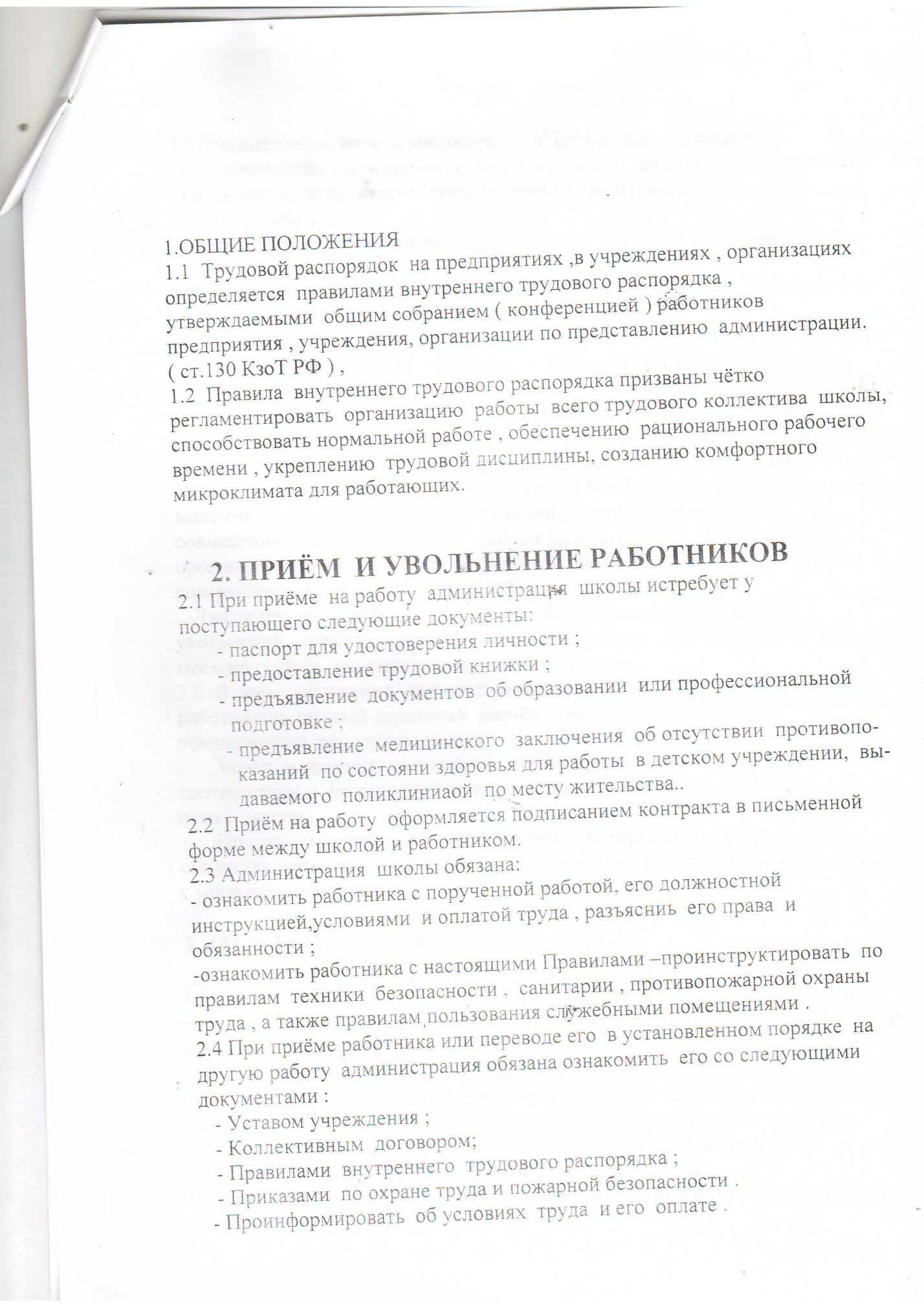 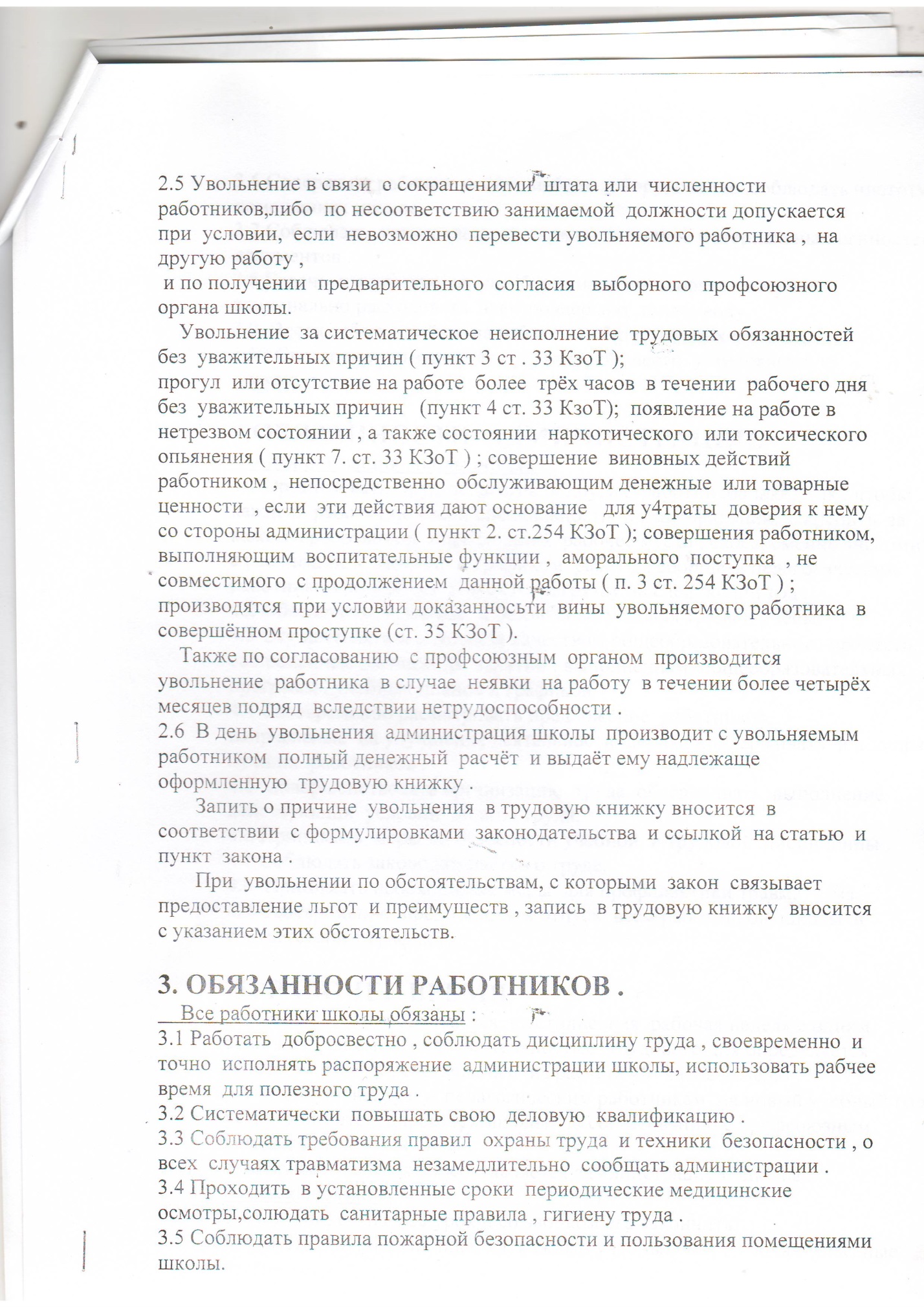 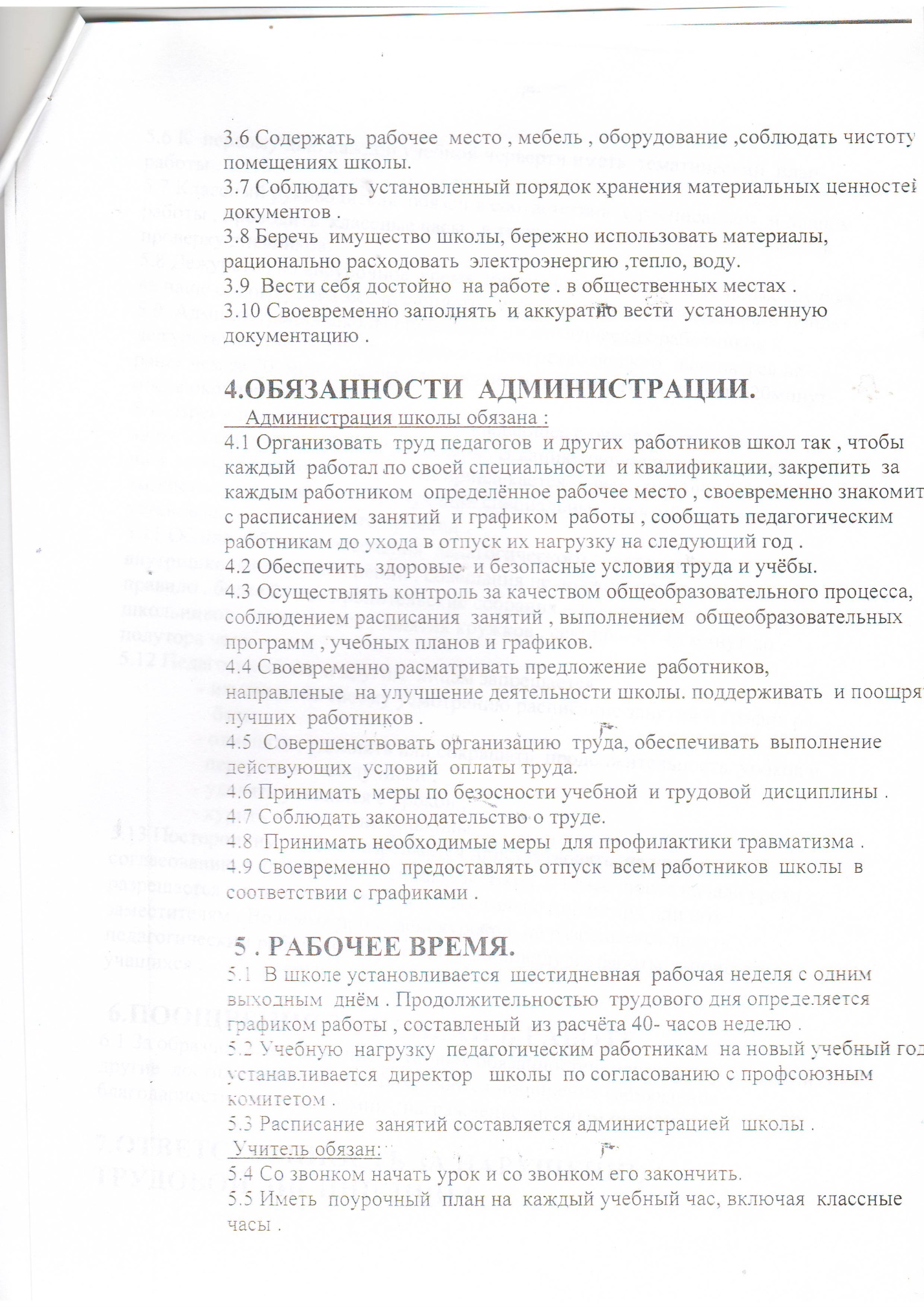 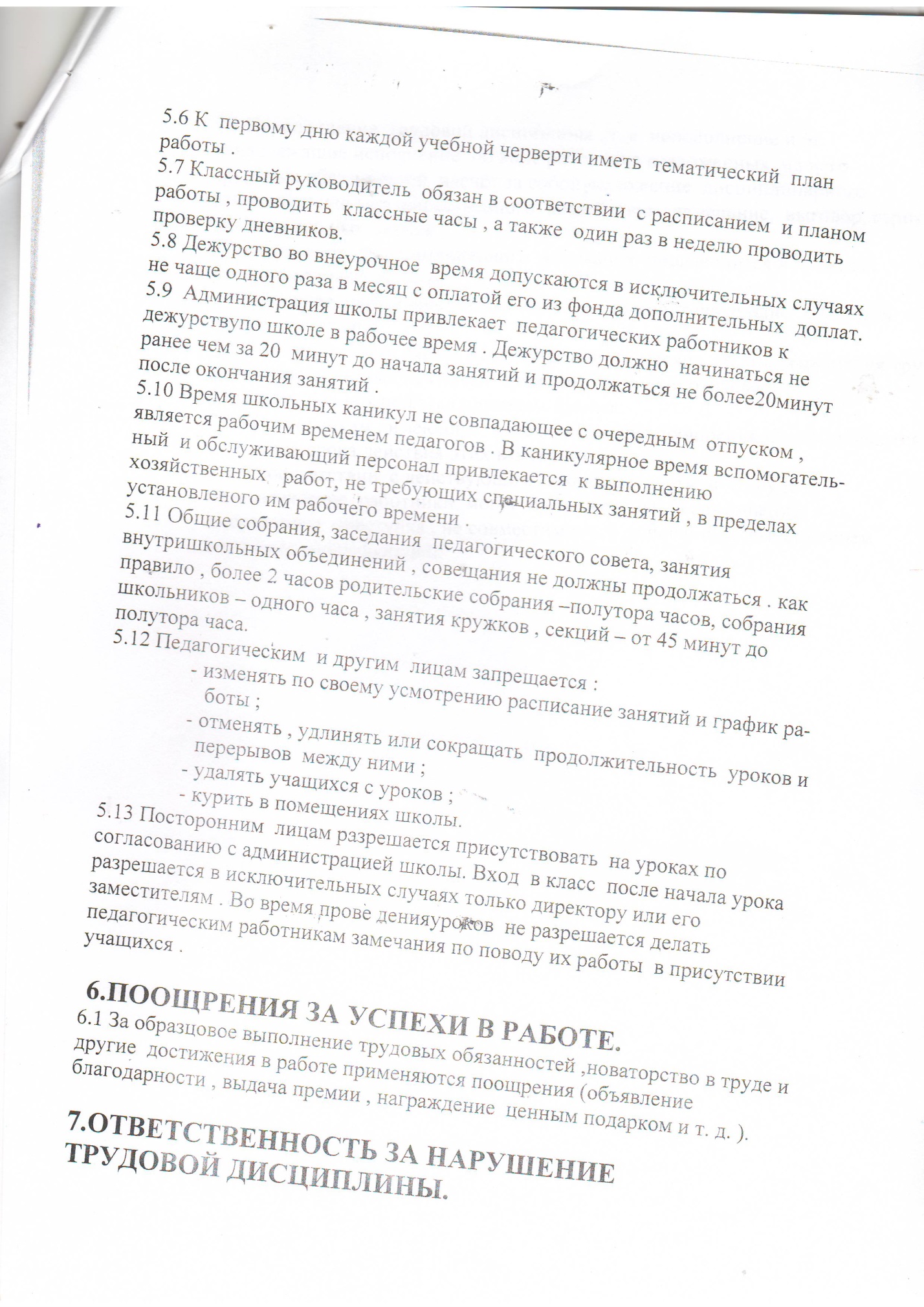 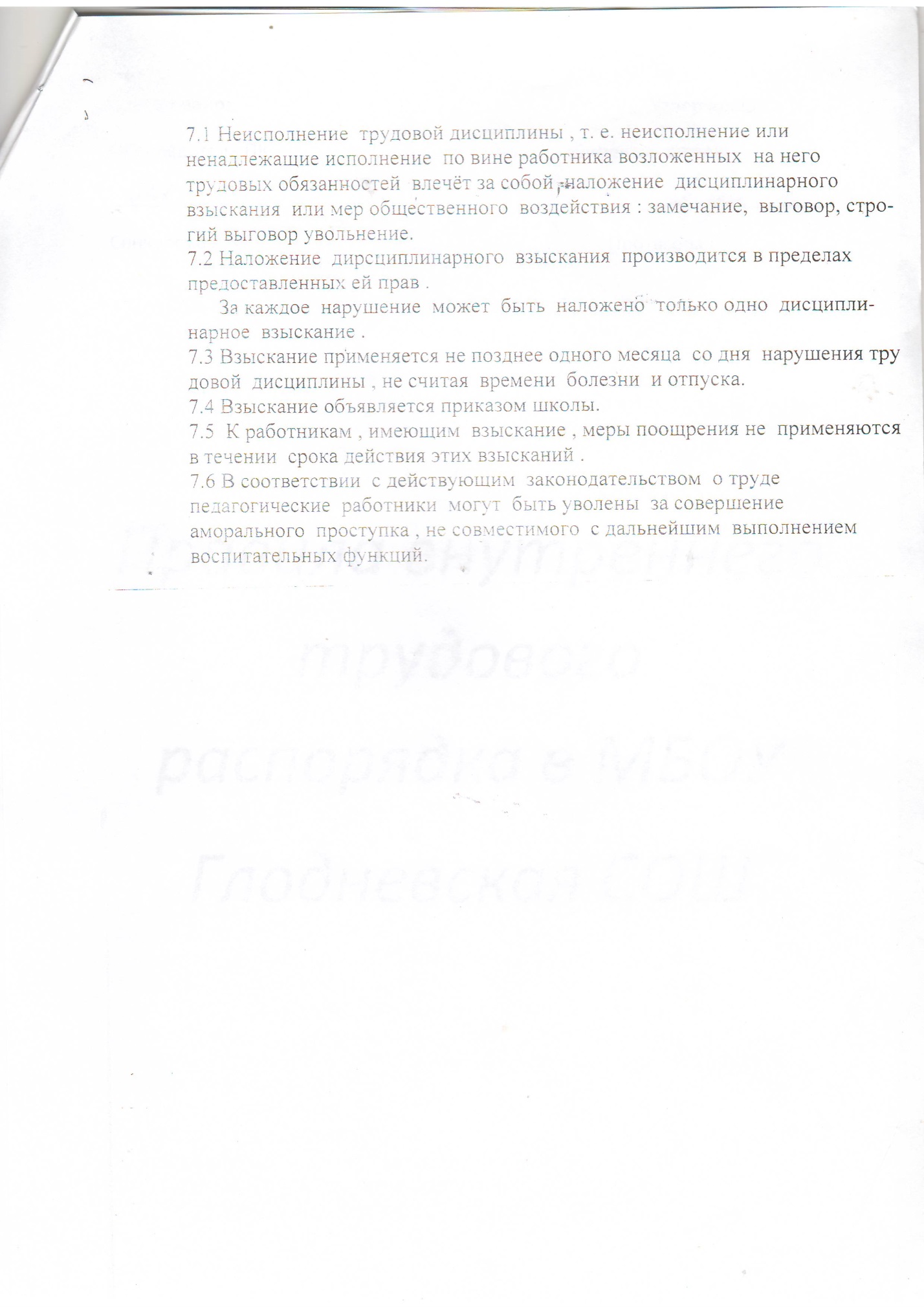 